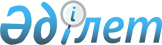 On Industrialization Map
					
			Invalidated
			
			Unofficial translation
		
					Resolution of the Government of the Republic of Kazakhstan No.1418 dated December 31, 2014. It became invalid by the Decree of the Government of the Republic of Kazakhstan dated 07.02.2023 No. 78.
      Footnote. It became invalid by the Decree of the Government of the Republic of Kazakhstan dated 07.02.2023 No. 78.
      Reference. The heading as amended by Resolution No.231 of the Government of the Republic of Kazakhstan dated April 28, 2017
      Note by Republican Legal Information Center!
      Effective from January 1, 2015.
       In fulfillment of Decree No.874 of the President of the Republic of Kazakhstan "On Approval of the State Program for Industrial and Innovative Development of the Republic of Kazakhstan for 2015-2019 dated August 1, 2014, and making additions to Decree No.957 of the President of the Republic of Kazakhstan "On Approval of the List of State Programs" dated March 19, 2010, the Government of the Republic of Kazakhstan hereby RESOLVED that:
       1. The Industrialization Map attached shall be approved.
       Reference. Paragraph 1 as amended by Resolution No.231 of the Government of the Republic of Kazakhstan dated April 28, 2017.



       2. Responsible state bodies and national holdings shall submit to the Ministry for Investment and Development of the Republic of Kazakhstan the summary information on the progress of projects on a monthly basis before the 10th day of the month following the reporting month.
       Reference. Paragraph 2 as amended by Resolution No. 231 of the Government of the Republic of Kazakhstan dated April 28, 2017.



       3.The Ministry for Investment and Development of the Republic of Kazakhstan shall submit to the Government of the Republic of Kazakhstan the information on monitoring of the project implementation, on a quarterly basis, before the 15th day of the month following the reporting month.
       4. This resolution shall be put into force from January 1, 2015. Industrialization Map 
      Reference. Map as amended by Resolution No.231 of the Government of the Republic of Kazakhstan dated April 28, 2017. 
       *for projects, the implementation of which depends, among other things, on allocation of funds from the republican budget, the terms of implementation will be specified depending on the amount of funds provided for in the republican budget for relevant periods
       Note: explanation of abbreviations:
					© 2012. «Institute of legislation and legal information of the Republic of Kazakhstan» of the Ministry of Justice of the Republic of Kazakhstan
				
      Prime – Ministerof The Republic of Kazakhstan K. MassimovApproved by Resolution
No. 1418 of the Government of the
Republic of Kazakhstan dated
December 31, 2014
Ref No.
Project name
Responsible state body and/or national holding
Region
Project applicant
Implementation terms*/
project status
1
2
3
4
5
6
1.
Increase steel production up to 6 million tons per year
MID
Karaganda 
oblast
ArcelorMittal Temirtau JSC
2010 - 2018 
2.
Construction of Bozshakol mining and processing plant 
MID
Pavlodar 
oblast
Kazakhmys Bozshakol LLP
2010 – 2015 
3.
Construction of Aktogay Mining and Processing plant
MID
East Kazakhstan 
oblast
Kaz Minerals Aktogay LLP
2011 – 2017 
4.
Construction of Rail Plant 
MID, akim of the Aktyubinsk oblast
Aktyubinsk oblast
Aktobe Rail Plant LLP
2012 – 2015 
5.
Construction of full-service car factory and technology park for production of auto components in Ust-Kamenogorsk
MID
East Kazakhstan 
oblast
AZIA AVTO Kazakhstan JSC
2010 – 2018 
6.
Construction of plant for production of mineral fertilizers
MID
Zhambyl 
oblast
 JSC MCC EuroChem 
2011 – 2018 
7.
Construction of plant for production and processing of sheet glass with a capacity of 197.1 thousand tons per year in Kyzylorda 
MID
Kyzylorda 
oblast
Investment Fund of Kazakhstan JSC
2013 – 2017 
8.
Reconstruction and modernization of Atyrau refinery (construction of advanced oil refining complex)
ME, SWF Samruk-Kazyna JSC (subject to approval)
Atyrau 
oblast
Atyrau Refinery LLP
2010 – 2016 
9.
Construction of integrated gas chemical complex (first phase)
ME, SWF Samruk-Kazyna JSC (subject to approval)
Atyrau 
oblast
Kazakhstan Petrochemical Industires Inc. LLP, ALMEKS PLUS Firm LLP 
2010 – 2018 
10.
Construction of integrated gas chemical complex (second phase)
ME, SWF Samruk-Kazyna JSC (subject to approval)
Atyrau oblast
KLPE LLP
2010 – 2019 
11.
Manufacture of motor fuel of K5 emission class 
ME
West Kazakhstan oblast
Condensate JSC
2012 – 2016 
12.
Modernization of Pavlodar petrochemical plant
ME, SWF Samruk-Kazyna JSC (subject to approval)
Pavlodar region oblast
Pavlodar Oil Chemitry Refinery
LLP
2010 – 2017 
13.
Reconstruction and modernization of Shymkent refinery
ME, SWF Samruk-Kazyna JSC (subject to approval)
South Kazakhstan oblast
PetroKazakhstan Oil Products Inc. LLP
2010 – 2018 
14.
Construction of mining and processing plant on the base of Shalkiya field of polymetallic ores 
MID, SWF Samruk-Kazyna JSC (subject to approval)
Kyzylorda oblast
Tau-Ken Samruk NMC JSC
2014-2019 
15.
Construction of mining and metallurgical complex on the base of Massalsky iron ore field
MID, SWF Samruk-Kazyna JSC (subject to approval)
Akmola oblast
Masalsky Mining and Processing Plant LLP
2015 – 2021 
16.
Construction of Karaganda Complex Alloys plant
MID
Karaganda oblast
Karaganda Complex Alloys Plant LLP
2011 – 2018 
17.
Complex for Production of Railway Wheels 
MID
Pavlodar oblast
Prommashkomplekt LLP
2014 – 2017 
18.
Production of Phosphorus Trichloride and Glyphosate
MID, SWF Samruk-Kazyna JSC (subject to approval)
Zhambyl oblast
United Chemical Company LLP
2014 - 2018 
19.
Modernization of the Plant for Production of Mineral Fertilizers (Stage 2)
MID
Mangistau oblast
KazAzot LLP
2015 – 2019 
20.
Modernization of the Plant for Production of Mineral Fertilizers
MID
Zhambyl oblast
Kazfosfat LLP
2015 – 2020 
21.
Construction of plant for calcined soda production ash
MID
Kyzylorda oblast
AralSoda LLP
2015 – 2019 
22.
Construction of factory for production of large diameter welded steel pipes
MID
Almaty city
Asia Steel Pipe Corporation LLP
2015 – 2018 
23.
Creation of refined ferrochrome production
MID
Pavlodar oblast
Kazchrome Transnational Company" JSC
perspective
24.
Construction of plant for production of a metallized product
MID
Kostanay oblast
Sokolovsko-Sarbaiskoye Mining and Processing Enterprise JSC
perspective
25.
Construction of metallurgical plant for production of nickel products (nickel matte, in the future, and commodity ferronickel)
MID
East Kazakhstan oblast
SAT &Nikel JSC
perspective
26.
Manufacture of butadiene and synthetic rubber
ME, "SWF Samruk-Kazyna JSC (subject to approval)
Atyrau oblast
United Chemical Company LLP
perspective
27.
Arrangement of petrochemical production on the basis of raw materials from Karachaganak and Kashagan
ME, "SWF Samruk-Kazyna JSC (subject to approval)
Atyrau oblast, West Kazakhstan oblast
United Chemical Company LLP
perspective
28.
Production of potassium sulphate
MID, "SWF Samruk-Kazyna JSC (subject to approval) 
Zhambyl oblast
United Chemical Company LLP
perspective
MID
-
Ministry of investments and development of the Republic of Kazakhstan 
ME
-
Ministry of Energetics of the Republic of Kazakhstan
Baiterek NMH JSC 
-
Baiterek National Management Holding joint stock company 
SWF Samruk-Kazyna JSC
-
Sovereign Wealth FundSamruk-Kazyna joint stock company 
Tau-Ken Samruk NMC JSC
-
Tau-Ken Samruk National Mining Company joint stock company
OR
-
oil refinery 
PCP
-
petrochemical plant 
JSC
-
joint stock company 
LLP
-
Limited liability partnership